
Official Publication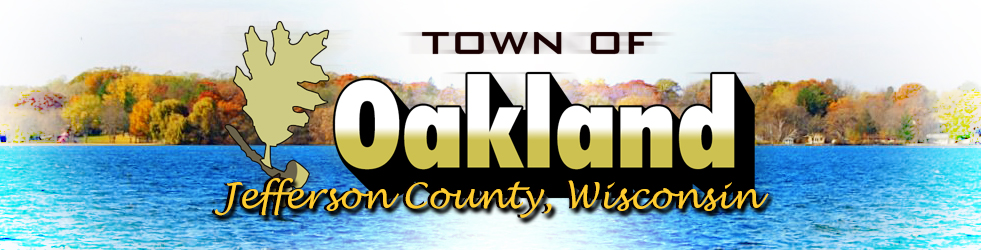 Town of OaklandN4450 County Road ATuesday March 16, 20217:00pmAmended on March 11, 2021
Call the Town Board meeting to orderVerification of noticePublic Comment Approval of Minutes from February 23, 2021 Town Board MeetingPolice Chief’s ReportRoads Supervisor’s ReportClerk/Treasurer’s reportSet dates for Open Book and Board of ReviewDiscussion and possible action on setting a date for the Town Road TourDiscussion and possible action on bids from Mi-Tech for Wolff/Beach RoadCorrespondenceCourt DocketsApproval of DisbursementsAnnouncementsNext meeting dates:  April 1 (Special Board, Bid openings) & April 20, 2021 (Annual Meeting + Town Board)AdjournmentPosted March 11, 2021, at Hering’s Lake Ripley Inn, the Oakland Town Hall, the Cambridge Post Office & on the town’s website (www.oaklandtown.com).  Also emailed to the Jefferson Daily Union for publication.Chris M Astrella, WCPCClerk/Treasurer